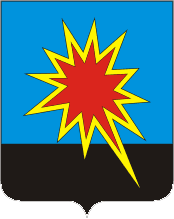 КЕМЕРОВСКАЯ ОБЛАСТЬКАЛТАНСКИЙ ГОРОДСКОЙ ОКРУГАДМИНИСТРАЦИЯ КАЛТАНСКОГО ГОРОДСКОГО ОКРУГАРАСПОРЯЖЕНИЕот 26.02.2016 г.  № 260 - р Об утверждении Порядка предоставления субсидий на возмещение затрат по обеспечению доставки инвалидов по нефрологическому заболеванию к месту лечения и обратно	В соответствии с положениями Федерального закона № 131-ФЗ от 06.10.2013 г. «Об общих принципах организации местного самоуправления в Российской Федерации:	1. Утвердить Порядок предоставления субсидий на возмещения затрат по обеспечению доставки инвалидов по нефрологическому заболеванию к месту лечения и обратно согласно приложению № 1.	2. Утвердить состав комиссии по предоставлению субсидий на возмещение затрат инвалидам по нефрологическому заболеванию к месту лечения и обратно, согласно приложению № 2. 	3. Определить уполномоченным органом по предоставлению субсидий на возмещение затрат по обеспечению доставки инвалидов по нефрологическому заболеванию к месту лечения и обратно – Управление социальной защиты населения Администрации Калтанского городского округа.	4. Признать утратившим законную силу распоряжение администрации Калтанского городского округа от 19.03.2015 г. № 686-р «Об утверждении Порядка предоставления субсидий на возмещение затрат по обеспечению доставки инвалидов по нефрологическому заболеванию к месту лечения и обратно».	5. Распоряжение вступает в законную силу с момента подписания и распространяет свое действие на правоотношения возникшие с 01.01.2016 года.	6. Контроль за исполнением распоряжения возложить на заместителя главы Калтанского городского округа по социальным вопросам А.Б. Клюеву. Глава Калтанского городского округа                                                                         И.Ф. Голдинов								ПРИЛОЖЕНИЕ № 1								к распоряжению администрации 								Калтанского городского округа								от «26» . № 260-рПорядок предоставления субсидий на возмещение затрат по обеспечению доставки инвалидов по нефрологическому заболеванию к месту лечения и обратно1. Общие положения1.1. Настоящий порядок определяет условия предоставления и использования субсидий на возмещение затрат, связанных с осуществлением доставки инвалидов по нефрологическому заболеванию к месту лечения и обратно в отделение гемодиализа в г. Новокузнецке посредством оказания транспортной услуги учреждением (далее – субсидия).1.2. Главным распорядителем средств является Управление социальной защиты населения Администрации Калтанского городского округа. 1.3. Финансирование осуществляется за счет местного бюджета по муниципальной программе «Социальная поддержка населения в Калтанском городском округе» на очередной финансовый год. КБК 91510030210011053132622. Предоставление и использование субсидий 2.1. Субсидия предоставляется гражданам РФ, которые зарегистрированы в Калтанском городском округе, имеющие группу инвалидности по нефрологическому заболеванию (далее – получатель).2.2. Для получения субсидий лица вышеперечисленной категории предоставляют в Управление социальной защиты населения Администрации Калтанского городского округа следующие документы:- заявление о предоставление субсидии на имя главы Калтанского городского округа по форме согласно приложению №1 к настоящему порядку;- копию документа, удостоверяющего личность;- копию заключения ВК (справку) о наличии заболевания.2.3. Получение субсидии осуществляется на основании договора (согласно приложению № 3 к настоящему порядку), заключенного между инвалидом по нефрологическому заболеванию и юридическим лицом, осуществляющим транспортную услугу по доставке инвалида к месту лечения и обратно. 2.4. Юридическое лицо оказывающее услугу по доставке инвалидов по нефрологическому заболеванию до места лечения и обратно предоставляет в Управление социальной защиты населения Администрации Калтанского городского округа расчет с подтверждающими документами согласно приложению № 2:- корешки путевых листов, подтверждающие факт перевозки; - счет - фактуру и акт выполненных работ.2.5. Решение о предоставлении субсидии принимает специально созданная комиссия, состав которой утвержден распоряжением администрации Калтанского городского округа с составлением протокола и ходатайством на имя главы Калтанского городского округа.2.6. При принятии положительного решения Управление социальной защиты населения Администрации Калтанского городского округа направляет заявку на финансирование в финансовое Управление г. Калтан. 2.7. Контроль за целевым использованием денежных средств осуществляет распорядитель в соответствии с действующим законодательством.2.8. При выявлении нецелевого использования денежных средств они подлежат возврату в бюджет Калтанского городского округа.								ПРИЛОЖЕНИЕ № 2								к распоряжению администрации 								Калтанского городского округа								от «26» . № 260-рСОСТАВ КОМИССИИпо предоставлению субсидий на возмещение затрат инвалидам по нефрологическому заболеванию к месту лечения и обратноПредседатель:Заместитель главы Калтанского городского округа по социальным вопросам Клюева Анна БогдановнаСекретарь Комиссии:Начальник управления социальной защиты населения Администрации Калтанского городского округа Куликова Марина ВасильевнаЧлены комиссии:Заместитель главы Калтанского городского округа по экономике Горшкова Алла ИгоревнаДиректор МКУ «Центр социального обслуживания» Калтанского городского округа Грудьева Ольга ВикторовнаПРИЛОЖЕНИЕ № 1к Порядку предоставлениясубсидий на возмещение затрат пообеспечению доставки инвалидовпо нефрологическому заболеваниюк месту лечения и обратноот____________2016 г.№_______     Главе Калтанского городского округаИ. Ф. ГолдиновуОт__________________________________                                                                                       (Ф.И.О. полностью)________________________________________________________________________документ, удостоверяющий личность:____________________________________(серия, номер, кем и когда выдан) ________________________________________________________________________ЗАЯВЛЕНИЕПрошу предоставить субсидию на возмещение транспортных расходов в отделение гемодиализа г. Новокузнецка и обратно.«____»__________201__г.						___________________											(подпись)СПРАВКАк распоряжению администрации Калтанского городского об утверждении Порядка предоставления субсидий на возмещение затрат по обеспечению доставки инвалидов по нефрологическому заболеванию к месту лечения и обратноСписок лиц, завизировавших справкуДолжность работников, завизировавших справкуДатаФамилия, имя, отчествоПодписьЗаместители Главы городаЗаместители Главы городаНиколаева М.В.Заместители Главы городаЗаместители Главы городаКлюева А.Б.Заместители Главы городаЗаместители Главы городаГоршкова А.И.Заместители Главы городаЗаместители Главы городаЗаместители Главы городаНачальник финансового управления г. КалтанЧушкина В.Н.Начальник финансового управления г. КалтанНачальник финансового управления г. КалтанНачальник финансового управления г. КалтанНачальник финансового управления г. КалтанНачальник юридического отдела администрации Калтанского городского округаГизатулина Н.Н.Начальник юридического отдела администрации Калтанского городского округаНачальник юридического отдела администрации Калтанского городского округаНачальник юридического отдела администрации Калтанского городского округаНачальник юридического отдела администрации Калтанского городского округаНачальник юридического отдела администрации Калтанского городского округаНачальник юридического отдела администрации Калтанского городского округаНачальник юридического отдела администрации Калтанского городского округа Начальник УСЗН Администрации Калтанского  городского округаКуликова М.В. Начальник УСЗН Администрации Калтанского  городского округа Начальник УСЗН Администрации Калтанского  городского округаРаботник, подготовивший документЕ.Г. Моторный к.т. 3-34-84Работник, подготовивший документ